درس: فیزیک 3درس: فیزیک 3وزارت آموزش و پرورشنام :نام :طراح: طراح: اداره کل آموزش و پرورش نام خانوادگی :نام خانوادگی :تاریخ امتحان: تاریخ امتحان: امتحان پایان نیم سال اولپایه:  دوازدهم پایه:  دوازدهم مدت امتحان: 90 دقیقهمدت امتحان: 90 دقیقهسال تحصیلی  رشته :ریاضیرشته :ریاضینمره : نمره : ساعت امتحان : ساعت امتحان : ارزش هر کس به مقدار دانایی و تخصص اوست.           امام علی (ع)ارزش هر کس به مقدار دانایی و تخصص اوست.           امام علی (ع)ارزش هر کس به مقدار دانایی و تخصص اوست.           امام علی (ع)بارم5/1درستی یا نادرستی عبارات زیر را تعیین کنید.الف) مسافت طی شده همواره بزرگتر از جابه‌جایی جسم است.ب) در حرکت تندشونده شتاب حرکت حتماً مثبت است.پ) نیروهای کنش و واکنش همواره برابر و هم‌جهت هستند.ت) نیروی تکیه‌گاه، واکنش نیروی وزن است.ث) نیروی اصطکاک ایستایی، نیرویی متغیر است.ج) امواج الکترومغناطیسی از نوسان ذرات دارای بار الکتریکی ایجاد می‌شوند.درستی یا نادرستی عبارات زیر را تعیین کنید.الف) مسافت طی شده همواره بزرگتر از جابه‌جایی جسم است.ب) در حرکت تندشونده شتاب حرکت حتماً مثبت است.پ) نیروهای کنش و واکنش همواره برابر و هم‌جهت هستند.ت) نیروی تکیه‌گاه، واکنش نیروی وزن است.ث) نیروی اصطکاک ایستایی، نیرویی متغیر است.ج) امواج الکترومغناطیسی از نوسان ذرات دارای بار الکتریکی ایجاد می‌شوند.درستی یا نادرستی عبارات زیر را تعیین کنید.الف) مسافت طی شده همواره بزرگتر از جابه‌جایی جسم است.ب) در حرکت تندشونده شتاب حرکت حتماً مثبت است.پ) نیروهای کنش و واکنش همواره برابر و هم‌جهت هستند.ت) نیروی تکیه‌گاه، واکنش نیروی وزن است.ث) نیروی اصطکاک ایستایی، نیرویی متغیر است.ج) امواج الکترومغناطیسی از نوسان ذرات دارای بار الکتریکی ایجاد می‌شوند.11 عبارت مناسب را از داخل پرانتز انتخاب کنید.الف) مساحت سطح بین نمودار مکان-زمان و محور زمان برابر با (مسافت پیموده شده-جابه‌جایی انجام شده)توسط جسم است.ب) اصطکاک (ایستایی-جنبشی) عامل دور زدن خودرو در پیچ افقی جاده است.پ) نوسان‌هایی که با اعمال یک نیروی دوره‌ای همراه باشند، نوسان (آزاد-واداشته) نامیده می‌شوند.ت)طیف امواج الکترومغناطیسی یک طیف (پیوسته-گسسته) است. عبارت مناسب را از داخل پرانتز انتخاب کنید.الف) مساحت سطح بین نمودار مکان-زمان و محور زمان برابر با (مسافت پیموده شده-جابه‌جایی انجام شده)توسط جسم است.ب) اصطکاک (ایستایی-جنبشی) عامل دور زدن خودرو در پیچ افقی جاده است.پ) نوسان‌هایی که با اعمال یک نیروی دوره‌ای همراه باشند، نوسان (آزاد-واداشته) نامیده می‌شوند.ت)طیف امواج الکترومغناطیسی یک طیف (پیوسته-گسسته) است. عبارت مناسب را از داخل پرانتز انتخاب کنید.الف) مساحت سطح بین نمودار مکان-زمان و محور زمان برابر با (مسافت پیموده شده-جابه‌جایی انجام شده)توسط جسم است.ب) اصطکاک (ایستایی-جنبشی) عامل دور زدن خودرو در پیچ افقی جاده است.پ) نوسان‌هایی که با اعمال یک نیروی دوره‌ای همراه باشند، نوسان (آزاد-واداشته) نامیده می‌شوند.ت)طیف امواج الکترومغناطیسی یک طیف (پیوسته-گسسته) است.275/0توضیح دهید در کدام‌یک از نمودارهای زیر متحرک دارای حرکت کندشونده است.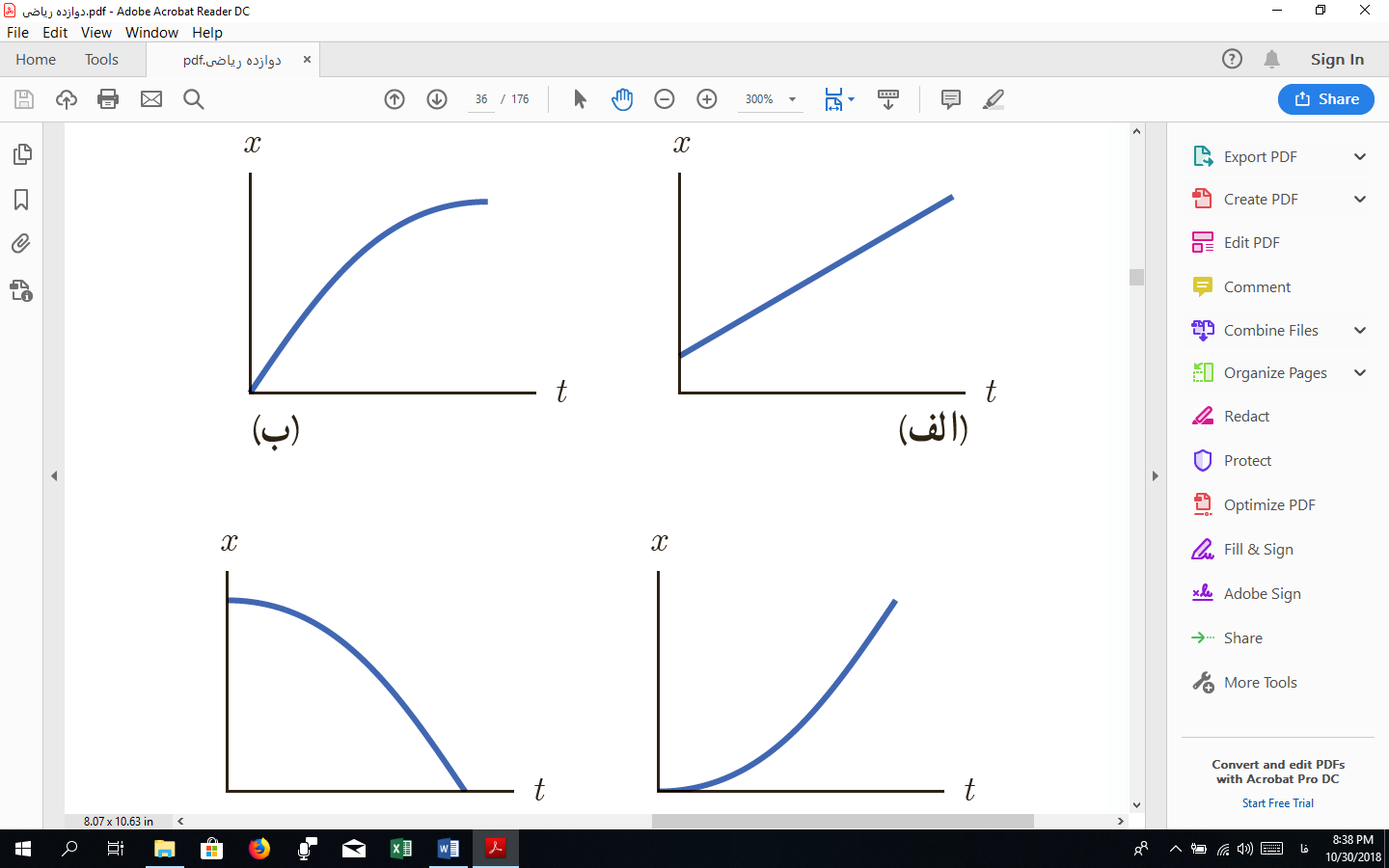 	(الف)	(ب)	(پ)توضیح دهید در کدام‌یک از نمودارهای زیر متحرک دارای حرکت کندشونده است.	(الف)	(ب)	(پ)توضیح دهید در کدام‌یک از نمودارهای زیر متحرک دارای حرکت کندشونده است.	(الف)	(ب)	(پ)31با توجه به نمودار به سوالات زیر پاسخ دهید.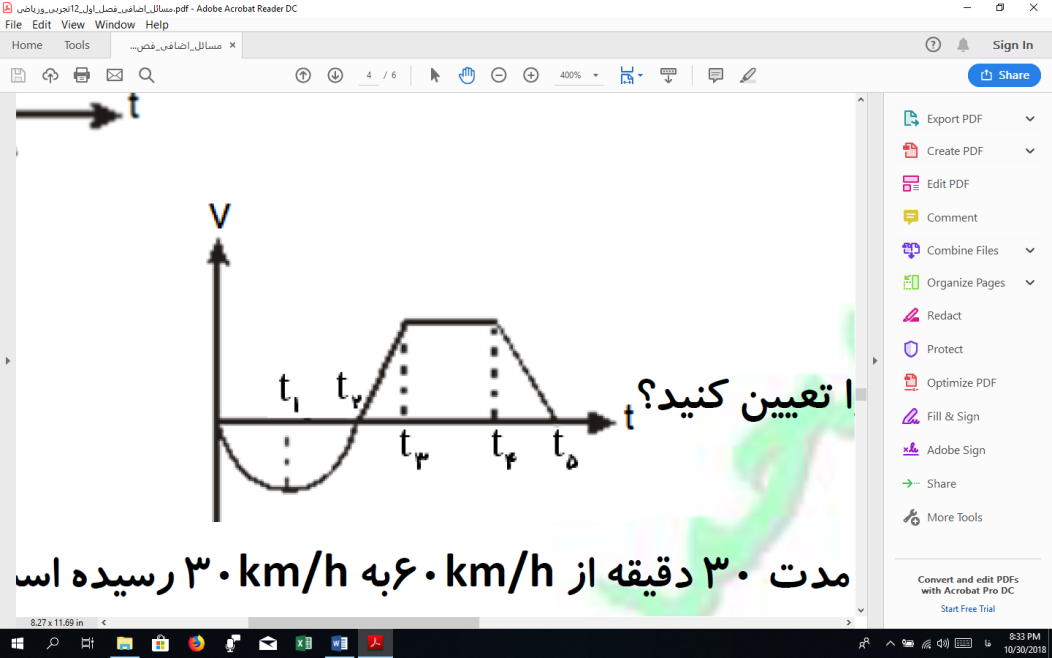 الف: در کدام لحظه جهت بردار سرعت تغییر کرده است؟ب: جابه‌جایی کل مثبت است یا منفی؟با توجه به نمودار به سوالات زیر پاسخ دهید.الف: در کدام لحظه جهت بردار سرعت تغییر کرده است؟ب: جابه‌جایی کل مثبت است یا منفی؟با توجه به نمودار به سوالات زیر پاسخ دهید.الف: در کدام لحظه جهت بردار سرعت تغییر کرده است؟ب: جابه‌جایی کل مثبت است یا منفی؟41به پرسش‌های زیر پاسخ دهید.الف) نقش کمربند ایمنی خودرو در کاهش آسیب در تصادف چیست؟ب) چرا پدیده تشدید می‌تواند مخرب باشد؟به پرسش‌های زیر پاسخ دهید.الف) نقش کمربند ایمنی خودرو در کاهش آسیب در تصادف چیست؟ب) چرا پدیده تشدید می‌تواند مخرب باشد؟به پرسش‌های زیر پاسخ دهید.الف) نقش کمربند ایمنی خودرو در کاهش آسیب در تصادف چیست؟ب) چرا پدیده تشدید می‌تواند مخرب باشد؟575/0کتابی را مطابق شکل با دست به دیوار می‌فشاریم تا نیافتد. افزایش نیروی دست ما چه تاثیری بر دیگر نیروهای وارد بر کتاب دارد؟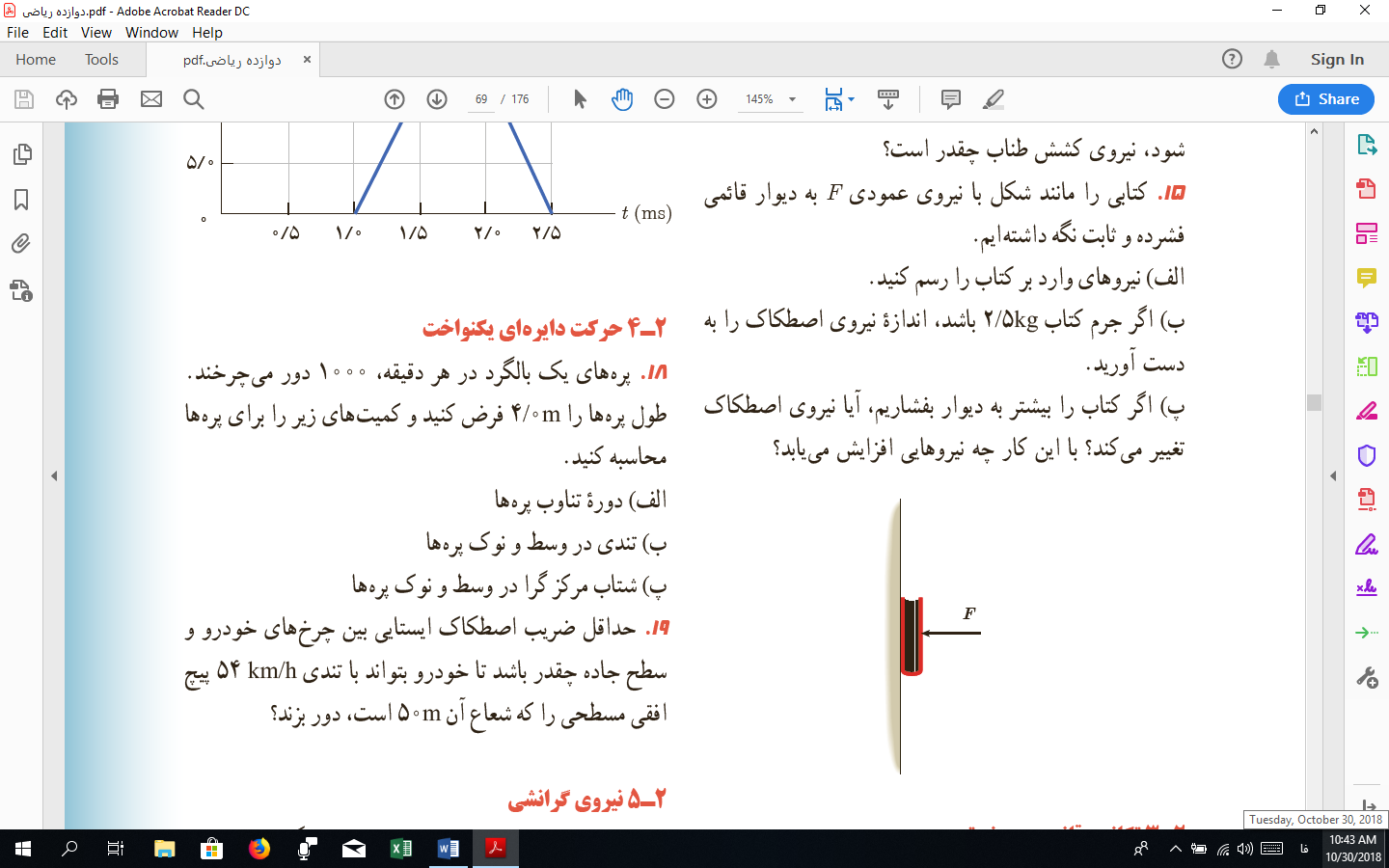 کتابی را مطابق شکل با دست به دیوار می‌فشاریم تا نیافتد. افزایش نیروی دست ما چه تاثیری بر دیگر نیروهای وارد بر کتاب دارد؟کتابی را مطابق شکل با دست به دیوار می‌فشاریم تا نیافتد. افزایش نیروی دست ما چه تاثیری بر دیگر نیروهای وارد بر کتاب دارد؟61مفاهیم زیر را تعریف کنید.الف) دوره نوسانب) طول موجمفاهیم زیر را تعریف کنید.الف) دوره نوسانب) طول موجمفاهیم زیر را تعریف کنید.الف) دوره نوسانب) طول موج71چرا حرکت سریع مقوا در شکل مقابل، سبب افتادن سکه در لیوان می‌شود؟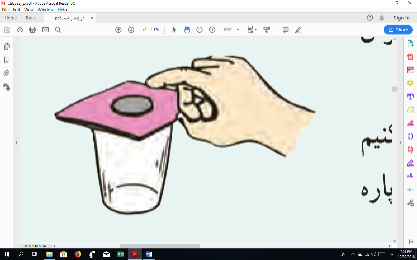 چرا حرکت سریع مقوا در شکل مقابل، سبب افتادن سکه در لیوان می‌شود؟چرا حرکت سریع مقوا در شکل مقابل، سبب افتادن سکه در لیوان می‌شود؟82شکل زیر نمودار مکان زمان متحرکی را نشان می‌دهد که در امتداد محور x با شتاب ثابت در حرکت است.الف) سرعت متوسط متحرک در بازه زمانی صفر تا 3 ثانیه، را حساب کنید.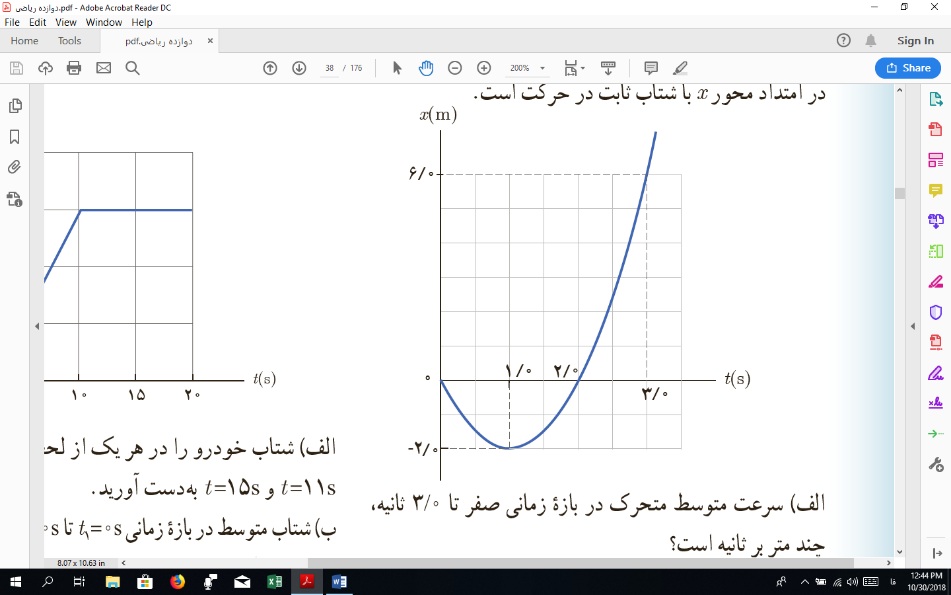 ب) معادله مکان-زمان متحرک را بنویسید. پ) نمودار سرعت زمان متحرک را رسم کنید.شکل زیر نمودار مکان زمان متحرکی را نشان می‌دهد که در امتداد محور x با شتاب ثابت در حرکت است.الف) سرعت متوسط متحرک در بازه زمانی صفر تا 3 ثانیه، را حساب کنید.ب) معادله مکان-زمان متحرک را بنویسید. پ) نمودار سرعت زمان متحرک را رسم کنید.شکل زیر نمودار مکان زمان متحرکی را نشان می‌دهد که در امتداد محور x با شتاب ثابت در حرکت است.الف) سرعت متوسط متحرک در بازه زمانی صفر تا 3 ثانیه، را حساب کنید.ب) معادله مکان-زمان متحرک را بنویسید. پ) نمودار سرعت زمان متحرک را رسم کنید.92الف) گلوله‌ای را باید از چه ارتفاعی رها کنیم تا پس از 4 ثانیه به زمین برسد؟ب) سرعت گلوله در نیمه راه و همچنین در لحظه برخورد به زمین چقدر است؟از مقاومت هوا صرفنظر شود و شتاب گرانش زمین را N/Kg10 درنظر بگیرید.الف) گلوله‌ای را باید از چه ارتفاعی رها کنیم تا پس از 4 ثانیه به زمین برسد؟ب) سرعت گلوله در نیمه راه و همچنین در لحظه برخورد به زمین چقدر است؟از مقاومت هوا صرفنظر شود و شتاب گرانش زمین را N/Kg10 درنظر بگیرید.الف) گلوله‌ای را باید از چه ارتفاعی رها کنیم تا پس از 4 ثانیه به زمین برسد؟ب) سرعت گلوله در نیمه راه و همچنین در لحظه برخورد به زمین چقدر است؟از مقاومت هوا صرفنظر شود و شتاب گرانش زمین را N/Kg10 درنظر بگیرید.101جسمی را به جرم Kg2/0 روی سطح افقی با ضریب اصطکاک جنبشی 4/0 با سرعت اولیه m/s6 پرتاب می‌کنیم.پس از طی چه مسافتی سرعت جسم به m/s4 می‌رسد؟جسمی را به جرم Kg2/0 روی سطح افقی با ضریب اصطکاک جنبشی 4/0 با سرعت اولیه m/s6 پرتاب می‌کنیم.پس از طی چه مسافتی سرعت جسم به m/s4 می‌رسد؟جسمی را به جرم Kg2/0 روی سطح افقی با ضریب اصطکاک جنبشی 4/0 با سرعت اولیه m/s6 پرتاب می‌کنیم.پس از طی چه مسافتی سرعت جسم به m/s4 می‌رسد؟115/1توپی به جرم g280 با تندی m/s15 به طور افقی به بازیکنی نزدیک می‌شود. بازیکن با مشت به توپ ضربه می‌زند و باعث می‌شود توپ با تندی m/s22 در جهت مخالف برگردد.الف) اندازه تغیر تکانه توپ را محاسبه کنید.ب) اگر مشت بازیکن s06/0 با توپ در تماس باشد، اندازه نیروی متوسط وارد بر مشت بازیکن از طرف توپ را به دست آورید.توپی به جرم g280 با تندی m/s15 به طور افقی به بازیکنی نزدیک می‌شود. بازیکن با مشت به توپ ضربه می‌زند و باعث می‌شود توپ با تندی m/s22 در جهت مخالف برگردد.الف) اندازه تغیر تکانه توپ را محاسبه کنید.ب) اگر مشت بازیکن s06/0 با توپ در تماس باشد، اندازه نیروی متوسط وارد بر مشت بازیکن از طرف توپ را به دست آورید.توپی به جرم g280 با تندی m/s15 به طور افقی به بازیکنی نزدیک می‌شود. بازیکن با مشت به توپ ضربه می‌زند و باعث می‌شود توپ با تندی m/s22 در جهت مخالف برگردد.الف) اندازه تغیر تکانه توپ را محاسبه کنید.ب) اگر مشت بازیکن s06/0 با توپ در تماس باشد، اندازه نیروی متوسط وارد بر مشت بازیکن از طرف توپ را به دست آورید.121نیروی وزن جسمی به جرم m که در ارتفاع Re از سطح زمین قرار دارد، چند برابر نیروی وزن جسمی به جرم m4 است که در ارتفاع Re4 از سطح زمین قرار دارد؟(Re شعاع زمین است.)نیروی وزن جسمی به جرم m که در ارتفاع Re از سطح زمین قرار دارد، چند برابر نیروی وزن جسمی به جرم m4 است که در ارتفاع Re4 از سطح زمین قرار دارد؟(Re شعاع زمین است.)نیروی وزن جسمی به جرم m که در ارتفاع Re از سطح زمین قرار دارد، چند برابر نیروی وزن جسمی به جرم m4 است که در ارتفاع Re4 از سطح زمین قرار دارد؟(Re شعاع زمین است.)131گلوله‌ای به جرم Kg5 که به یک نیروسنج متصل است، درون آسانسوری و از سقف آن آویزان است. اگر آسانسور از حال سکون با شتاب N/Kg3 به سمت بالا شروع به حرکت کند، نیروسنج چه عددی را نشان می‌دهد؟گلوله‌ای به جرم Kg5 که به یک نیروسنج متصل است، درون آسانسوری و از سقف آن آویزان است. اگر آسانسور از حال سکون با شتاب N/Kg3 به سمت بالا شروع به حرکت کند، نیروسنج چه عددی را نشان می‌دهد؟گلوله‌ای به جرم Kg5 که به یک نیروسنج متصل است، درون آسانسوری و از سقف آن آویزان است. اگر آسانسور از حال سکون با شتاب N/Kg3 به سمت بالا شروع به حرکت کند، نیروسنج چه عددی را نشان می‌دهد؟142نمودار مکان-زمان نوسانگری مطابق شکل زیر است: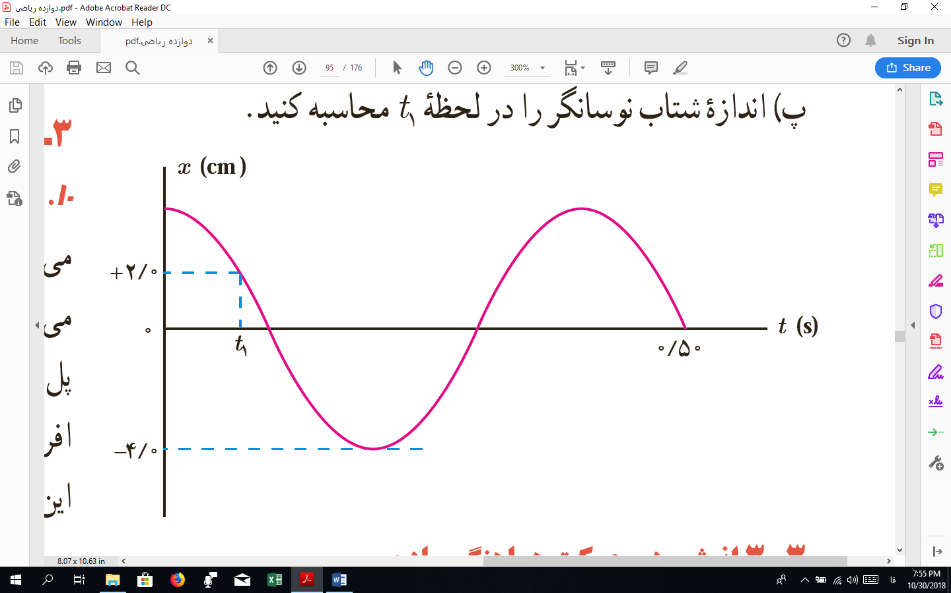 الف) معادله حرکت این نوسانگر را بنویسید. ب) مقدار 1t را بدست آورید.پ) اندازه شتاب نوسانگر را در لحظه 1t محاسبه کنید.نمودار مکان-زمان نوسانگری مطابق شکل زیر است:الف) معادله حرکت این نوسانگر را بنویسید. ب) مقدار 1t را بدست آورید.پ) اندازه شتاب نوسانگر را در لحظه 1t محاسبه کنید.نمودار مکان-زمان نوسانگری مطابق شکل زیر است:الف) معادله حرکت این نوسانگر را بنویسید. ب) مقدار 1t را بدست آورید.پ) اندازه شتاب نوسانگر را در لحظه 1t محاسبه کنید.155/1یک نوسان‌ساز موج‌هایی دوره‌ای در یک ریسمان کشیده ایجاد می‌کند.الف) با افزایش بسامد نوسان‌ساز کدام‌یک از کمیت‌های زیر تغییر نمی‌کند؟بسامد موج،تندی موج، طول موجب) حال اگر به جای افزایش بسامد، کشش ریسمان را افزایش دهیم، هریک از کمیت‌های بالا چه تغییری می‌کند؟یک نوسان‌ساز موج‌هایی دوره‌ای در یک ریسمان کشیده ایجاد می‌کند.الف) با افزایش بسامد نوسان‌ساز کدام‌یک از کمیت‌های زیر تغییر نمی‌کند؟بسامد موج،تندی موج، طول موجب) حال اگر به جای افزایش بسامد، کشش ریسمان را افزایش دهیم، هریک از کمیت‌های بالا چه تغییری می‌کند؟یک نوسان‌ساز موج‌هایی دوره‌ای در یک ریسمان کشیده ایجاد می‌کند.الف) با افزایش بسامد نوسان‌ساز کدام‌یک از کمیت‌های زیر تغییر نمی‌کند؟بسامد موج،تندی موج، طول موجب) حال اگر به جای افزایش بسامد، کشش ریسمان را افزایش دهیم، هریک از کمیت‌های بالا چه تغییری می‌کند؟1620                                                                   جمع نمرات                                                                     جمع نمرات                                                                     جمع نمرات  